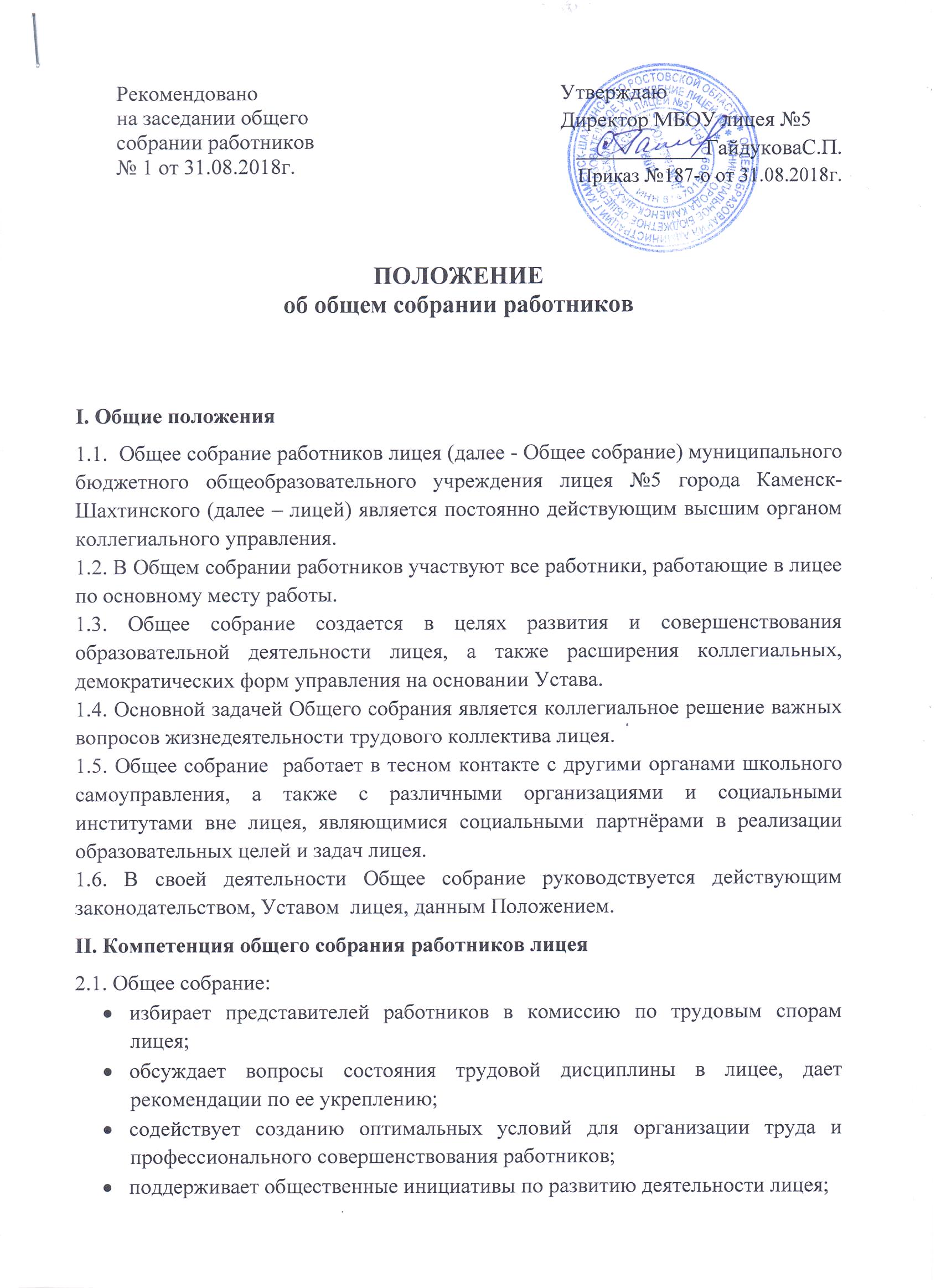 рассматривает  коллективный договор, правила внутреннего трудового распорядка лицея;рассматривает Положения, касающиеся оплаты труда, и иные документы, регулирующие трудовые отношения работодателя и работников;рассматривает иные вопросы деятельности лицея, принятые Общим собранием работников лицея к своему рассмотрению либо вынесенные на его рассмотрение директором лицея.2.2. Общее собрание имеет право:Заслушивать отчёт директора лицея о выполнении Коллективного договора.Выдвигать коллективные требования работников лицея.Определять численность и сроки полномочий комиссии по трудовым спорам, избрать её членов.Принимать решения об объявлении забастовки и выборах органа, возглавляющего забастовку.Избирать полномочных представителей для проведения консультаций с администрацией лицея по вопросам принятия локальных нормативных актов, содержащих нормы трудового права, и для участия в разрешении коллективного трудового спора. III. Состав и порядок работы 3.1. В состав Общего собрания входят все сотрудники, для которых лицей является основным местом работы.3.2. Общее собрание работников действует бессрочно. 3.3. Общее собрание созывается по мере надобности, но не реже одного раза в год.3.4.  Общее собрание может собираться по инициативе директора школы, либо по инициативе директора школы и педагогического совета либо по инициативе не менее четверти членов Общего собрания,  поданной в письменном виде.3.5. Общее собрание избирает председателя, который выполняет функции по организации работы собрания, и ведет заседания, секретаря, который выполняет функции по фиксации решений собрания. Секретарь  ведет всю документацию и сдает ее в архив в установленном порядке.3.6. Заседание  Общего собрания правомочно, если на нем присутствует более половины работников лицея. 3.7.Решения Общего собрания принимаются открытым голосованием простым большинством голосов, присутствующих на заседании. В случае равенства голосов решающим является голос председателя.3.8. Решения Общего собрания, принятые в пределах его полномочий и в соответствии с законодательством, после утверждения его директором лицея являются обязательными для исполнения всеми участниками образовательного процесса.3.9.Все решения Общего собрания своевременно доводятся до сведения всех участников образовательного процесса. IV. Документация и отчётность4.1. Заседания Общего собрания протоколируются. Протоколы подписываются председателем и секретарем.4.2. Документация Общего собрания хранится в делах лицея и передается по акту.V. Заключительные положенияДанное Положение вступает в силу с момента утверждения распорядительным актом директора лицея  и действует до принятия нового Положения. В случае изменения действующего законодательства, а равно иных условий, влекущих изменение, дополнение или отмену закреплённых в нем положений, Положение  подлежит пересмотру на предмет соответствия действующему законодательству Российской Федерации.Настоящий локальный нормативный акт включён в реестр локальных нормативных актов лицея и хранится в папке «Локальные нормативные акты» в делах лицея.